Six-year-old girl killed by lightning in KZN [South Africa]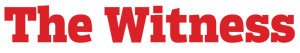 24 February 202https://www.news24.com/witness/News/KZN/six-year-old-girl-killed-by-lightning-in-kzn-20210224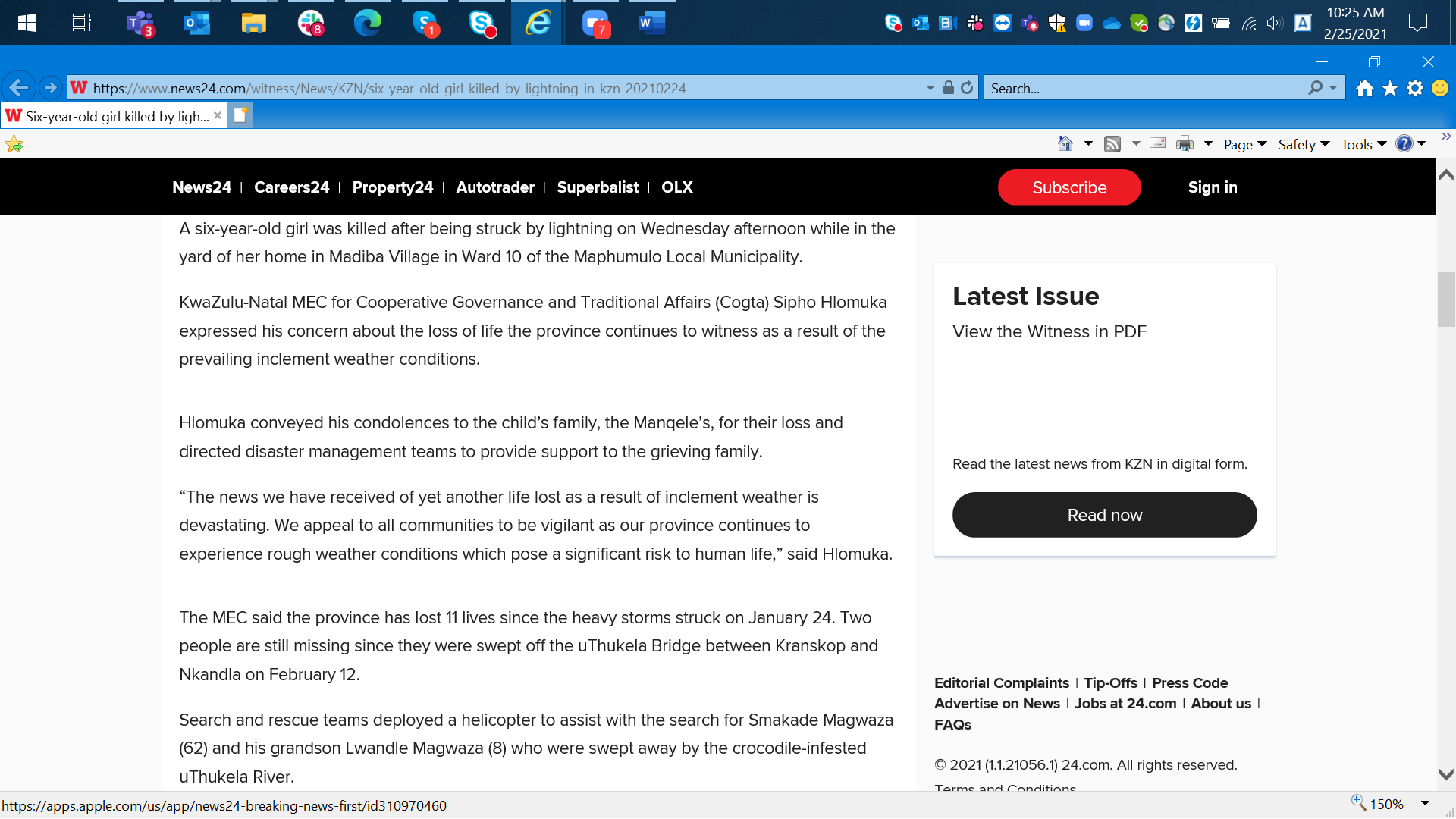 